 CỘNG HOÀ XÃ HỘI CHỦ NGHĨA VIỆT NAMĐộc lập - Tự do - Hạnh phúc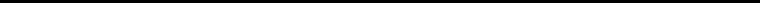 BÁO CÁO SƠ KẾTTRỌNG TÂM CÔNG TÁC THÁNG  08 NĂM 2023Trường mầm non : Bình Minh1. Công tác phát triển: - Tổng số nhóm - lớp: 16     (Nhóm NT: 3   ; Lớp MG: 13)- Tổng số cháu:  430 học sinh. - Tổng số lớp 5 tuổi: 5, Số trẻ 5 tuổi: 140- Số GV 5 tuổi: 10 đ/c; 10/10 đồng chí đều đạt trên chuẩn về trình độ CM.- Tỷ lệ chuyên cần: 95%, trong đó:	Nhà trẻ đạt: 96%     	Mẫu giáo: 95%          	Trẻ 5 tuổi: 95%- Tỷ lệ bé ngoan: 93%, trong đó:	Nhà trẻ đạt: 92%             	Mẫu giáo: 93%               	Trẻ 5 tuổi: 92%- Tổ chức dạy hè cho học sinh các độ tuổi. Tiếp tục duy trì nề nếp hoạt động của nhà trường, đáp ứng nguyện vọng của phụ huynh học sinh. 2. Công tác chăm sóc nuôi dưỡng:- Kho thực phẩm: Có kho riêng- Xây dựng thực đơn theo tuần và mùa phù hợp với mức tiền đóng góp của trẻ đảm bảo định lượng.- Tình hình triển khai phần mềm tính khẩu phần ăn cho trẻ: Đang thực hiện  	- Tuyên truyền và kết hợp với phụ huynh làm tốt công tác phòng chống dịch bệnh theo mùa trong nhà trường. Phân công tốt cán bộ, giáo viên, nhân viên làm tốt công tác vệ sinh, trường lớp, không có trường hợp bị mắc bệnh tay chân miệng, sốt xuất huyết ... và một số dịch bệnh mùa hè.	- Thực hiện nghiêm túc việc ăn thực phẩm sạch của các công ty cung ứng thực phẩm, tổ chức giao nhận, chế biến và dây chuyền trên lớp đúng quy định.	- Duy trì thực hiện quy chế chăm sóc nuôi dưỡng, hoạt động bếp ăn, vệ sinh ATTP và công tác phòng chống dịch.* Đánh giá chung về công tác chăm sóc nuôi dưỡng:+ Số nhóm NT ăn ngủ tại trường: 03	   ; Số trẻ   55  tỷ lệ: 100 %+ Số lớp MG ăn ngủ tại trường: 13     ; Số trẻ:  375   tỷ lệ: 100%+ Định lượng calo: NT đạt: 600 kcalo;    MG đạt: 726  kcalo+ Tỷ lệ các chất: P;L;G đối với nhà trẻ: 13-20 : 30-40: 47-50.+ Tỷ lệ các chất: P;L;G đối với Mẫu giáo: 13-20 : 25-35: 52-60.- Công tác đảm bảo an toàn cho trẻ: 100% trẻ được đảm bảo an toàn cả về thể chất và tinh thần. Không có TNTT nào xảy ra.3. Công tác chăm sóc giáo dục:	- Ban giám hiệu chỉ đạo xây dựng kế hoạch và thời khóa biểu trong hè đúng theo chương trình, không dạy trước chương trình cho trẻ ở các lứa tuổi.- Duy trì nghiêm túc việc soạn giảng, bổ sung kiến thức cho trẻ nâng cao chất lượng dạy - học trong hè.	- 100% các nhóm lớp thực hiện quy chế chuyên môn, lịch sinh hoạt một ngày của trẻ. Rèn nề nếp, kỹ năng rửa tay, lau mặt cho học sinh.	- 100% các nhóm lớp tổ chức ôn luyện trong hè cho trẻ đảm bảo chất lượng dạy và học hè.	- Cử cán bộ, giáo viên tham gia bồi dưỡng chuyên môn trong hè do Phòng GD&ĐT tổ chức.4. Công tác quản lý:- Đảm bảo lịch trực, giao ban ghi chép đầy đủ.- Hoàn thiện công tác tuyển sinh năm học 2023-2024, cập nhật đầy đủ hồ sơ học sinh trên phần mềm cơ sở dữ liệu. - Định biên đủ số giáo viên/nhóm; lớp/trẻ. Xây dựng kế hoạch phân công nhiệm vụ giáo viên - nhân viên năm học mới 2023-2024 và bàn giao học sinh cho từng lớp.- Chuẩn bị mọi điều kiện thuận lợi cho khai giảng năm học mới 2023-2024.5. Công tác quản lý nhóm lớp, lớp mầm non tư thục, dân lập:- Số nhóm lớp tư thục: 02 ( Có Quyết định:....02....; Không Quyết định: 0)- Tình hình hoạt động: Hiện 02 cơ sở tư thục hoạt động bình thường, có tổ chức dạy hè cho trẻ.- Kiểm tra hoạt động dạy và học trong hè của 2 nhóm lớp tư thục trên địa bàn xã: Qua kiểm tra, các nhóm lớp tư thục trên địa bàn đều có đầy đủ hồ sơ, sổ sách, trang thiết bị phục vụ cho công tác dạy và học.6. Công tác vệ sinh trường lớp - xây dựng khung cảnh SP tu sửa- cải tạo CSVC:- 100% các lớp có đủ xà phòng, nước lau sàn, tẩy rửa nhà vệ sinh... 	- Vệ sinh trường lớp, khung cảnh sư phạm hàng tuần theo lịch - Vệ sinh đường ống nước sạch, bể chứa nước phục vụ tốt cho công tác chăm sóc trẻ.7. Công tác dân số và kế hoạch hóa gia đình:- Hiện không có GV nào vi phạm chính sách Dân số KHHGĐ.8. Công tác đảm bảo an ninh trong trường:- Bảo vệ phân công trực theo ca. Trong tháng không xảy ra mất mát tài sản hay mất an toàn cho cô và trẻ.9. Công tác khác:- 100% cán bộ, giáo viên, nhân viên hưởng ứng các cuộc vận động ủng hộ trong tháng và đã hoàn thành nộp về cấp trên.- BGH cùng công đoàn nhà trường đã phát động cán bộ, giáo viên, nhân viên tham gia tìm hiểu trực tuyến cuộc thi “Tìm hiểu pháp luật về định danh điện tử và dịch vụ công trực tuyến”. Kết quả đạt 100%. 10. Những kiến nghị của trường về các vấn đề: Không.Ngày  26  tháng 8 năm 2023HIỆU TRƯỞNG						Nguyễn Thị Vui